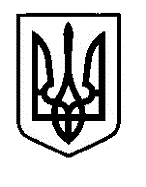 УКРАЇНАПрилуцька міська радаЧернігівська областьУправління освіти Про проведення першого туру всеукраїнського конкурсу «Учитель року-2019»На виконання наказів Управління освіти і науки Чернігівської облдержадміністрації від 08.06.2018 № 231 «Про проведення всеукраїнського конкурсу «Учитель року» у 2019-2023 роках», від 03.09.2018 №277 «Про організацію та проведення першого та другого турів всеукраїнського конкурсу «Учитель року - 2019», 29.10.2018 № 321 «Про визначення зон для проведення першого туру всеукраїнського конкурсу «Учитель року - 2019», відповідно до листа Міністерства освіти і науки України від 31.08.2018 №1/9-524 «Про умови та порядок проведення всеукраїнського конкурсу «Учитель року-2019», Положення про всеукраїнський конкурс «Учитель року», затвердженого постановою Кабінету Міністрів України від 11.08.1995 № 638 (зі змінами) та з метою належного проведення першого туру конкурсу НАКАЗУЮ:Провести до 30 листопада 2018 року перший тур всеукраїнського конкурсу «Учитель року – 2019» (далі – Конкурс) відповідно до умов та порядку проведення конкурсу (додаток 1) у номінаціях:«Вчитель інклюзивного класу» на базі  Прилуцької ЗОШ І-ІІІ ст. №14; «Географія» на базі Прилуцької гімназії №5  імені Віктора Андрійовича  Затолокіна.Утворити:оргкомітет з проведення першого туру Конкурсу згідно з додатком 2;фахове журі  з урахуванням складу зони проведення першого туру Конкурсу згідно з додатком 3.Директорам ЗЗСО №№ 3, 9 забезпечити участь педагогів у першому турі Конкурсу відповідно до умов та порядку проведення Конкурсу.Оргкомітету та журі першого туру Конкурсу забезпечити:Проведення першого туру Конкурсу в листопаді 2018 року.Підготовку завдань до конкурсних випробувань.Підготовку матеріалів  переможців першого туру Конкурсу для участі у другому турі.Направити: в м. Ніжин:- для участі в першому турі всеукраїнського конкурсу «Учитель року – 2019» у номінації «Захист Вітчизни» Варченка І. О., вчителя предмету «Захист Вітчизни» Прилуцької ЗОШ І-ІІІ ст. № 3 імені Сергія Гордійовича Шовкуна;  членів фахового журі Мірошниченка О. М., вчителя предмету «Захист Вітчизни» Прилуцької гімназії №5  імені Віктора Андрійовича Затолокіна, керівника ММО вчителів предмету «Захист Вітчизни» та Загороднюк-Карловську Н.С., методиста міського методичного центру управління освіти Прилуцької міської ради. ММЦ управління освіти (Чернякова С.М.) надіслати до 10 грудня 2018 року інформацію про підсумки проведення першого туру та учасників другого туру Конкурсу на електронну адресу koordinacia@ukr.netКонтроль за виконанням даного наказу залишаю за собою.Начальник управління освіти							С.М.ВОВК Наказ підготувала:							С.М.ЧерняковаНаказ погоджено:								Д.В. БондаренкоПОГОДЖЕНОГолова МК Профспілкипрацівників освіти і науки України___________________  Т.С.ЗаголійПротокол від 30.11.2018 р. № 41Додаток 1до наказу управління освіти02.11.2018 р. № 185Умови та порядок проведення І турувсеукраїнського конкурсу«Учитель року – 2019»Всеукраїнський конкурс «Учитель року - 2019» (далі - конкурс) проводиться на виконання Указу Президента України від 29 червня 1995 року № 489 «Про всеукраїнський конкурс «Учитель року», відповідно до Положення про всеукраїнський конкурс «Учитель року», затвердженого постановою Кабінету Міністрів України від 11 серпня 1995 р. № 638 (у редакції постанови Кабінету Міністрів України від 16 травня 2018 р. № 370), наказу Міністерства освіти і науки України від 07.06.2018 № 603 «Про проведення всеукраїнського конкурсу «Учитель року - 2019» у номінаціях: «Вчитель інклюзивного класу», «Географія», «Захист Вітчизни», «Основи здоров’я», «Французька мова».Мовою конкурсу є державна мова. Участь педагогічних працівників закладів загальної середньої освіти у конкурсі здійснюється на добровільних засадах. У номінації «Вчитель інклюзивного класу» беруть участь учителі, які працюють у початкових класах з інклюзивним навчанням.У номінації «Захист Вітчизни» беруть участь учителі, які викладають предмет для юнаків.Для участі у першому турі конкурсу педагогічним працівникам необхідно:у період з 17 вересня до 15 жовтня 2018 року зареєструватися на офіційній сторінці конкурсу у розділі «Реєстрація учасників» реєстраційна форма для ознайомлення подати організаційному комітетові першого туру інформаційну картку.Оргкомітети першого туру конкурсу до 10 грудня 2018 року надсилають подання на учасників другого туру із зазначенням прізвища, ім’я, по батькові, посади та місця роботи (на поштову адресу Чернігівського обласного інституту післядипломної педагогічної освіти імені К.Д.Ушинського: провулок Коцюбинського, 4, каб. 206, м. Чернігів, 14000) та інформаційну картку на електронну адресу koordinacia@ukr.net .Конкурсні випробування (опис додається):6.1.	На першому турі конкурсу можуть проводитися додаткові конкурсні випробування.Перший тур конкурсу може проводитися в один або два (відбірковий та фінальний) етапи.6.2.	Відбірковий етап:«Тестування з фахової майстерності»«Практична робота»«Методичний практикум».6.3.	Фінальний етап:у номінаціях «Вчитель інклюзивного класу», «Захист Вітчизни», «Основи здоров’я», «Французька мова» проводяться конкурсні випробування «Проект», «Урок»;у номінації «Географія» - «Дослідження», «Урок».Голова та члени фахових журі конкурсу визначають теми, завдання, питання конкурсних випробувань та забезпечують секретність до моменту їх оприлюднення.Оцінювання конкурсних випробувань першого туру конкурсу:8.1.	Оцінювання конкурсних випробувань здійснюється за бальною системою та критеріями, затвердженими відповідним журі.8.2.	Оцінювання здійснюється особисто кожним членом фахового журі, який вносить бали до оціночного листа, підписує та здає його секретарю журі одразу після закінчення кожним конкурсантом відповідного конкурсного випробування.8.3.	Не допускається обговорення членами фахових журі виступів учасників під час проведення та оцінювання конкурсного випробування.У разі проведення першого етапу конкурсу в один етап переможець, лауреати та учасники відповідного туру визначаються на основі рейтингу, укладеного за загальною кількістю балів, одержаних під час усіх конкурсних випробувань туру.У разі проведення першого етапу конкурсу у два (відбірковий та фінальний) етапи учасники фінального етапу визначаються на основі рейтингу, укладеного за загальною кількістю балів, одержаних під час конкурсних випробувань відбіркового етапу. Переможець та лауреати відповідного туру конкурсу визначаються на основі рейтингу, укладеного за загальною кількістю балів, одержаних під час конкурсних випробувань фінального етапу.Для участі в фінальному етапі першого туру конкурсу в кожній номінації визначається 5 конкурсантів, які набрали більшу кількість балів у конкурсних випробуваннях відбіркового етапу. У випадку однакової кількості балів за результатами відбіркового або/та фінального етапів відповідного туру конкурсу перевага надається тому учасникові, який має вищий бал у пріоритетному конкурсному випробуванні. Пріоритетні конкурсні випробування відбіркового та фінального етапів визначаються на першому засіданні журі.Бали, набрані учасниками на відбірковому етапі конкурсу, анулюються.За загальною кількістю балів конкурсних випробувань фінального етапу членами журі у кожній номінації визначається переможець та 4 лауреати.Рішення фахового журі першого туру конкурсу у відповідній номінації оформляються протоколами, які підписують голова та секретар журі.Підсумки відбіркового та фінального етапів першого туру конкурсу є колегіальним рішенням журі та не підлягає перегляду. У разі виникнення конфліктних та суперечливих питань щодо результатів оцінювання конкурсних випробувань роз’яснення учасникам надає голова журі.Оприлюднення результатів конкурсних випробувань:14.1.	Результати оцінювання конкурсних випробувань доводяться до відома учасників кожного конкурсного дня.14.2.	Зведені відомості кожного конкурсного випробування, рейтингові листи відбіркового та фінального етапів підписуються всіма присутнімичленами журі.Громадське спостереження:15.1.	3 метою формування незалежного уявлення про хід першого туру конкурсу можлива присутність представників громадських організацій, засобів масової інформації (далі - Спостерігачі).15.2.	Спостерігачі мають попередньо повідомити організаторів та зареєструватися в оргкомітеті.15.3	Під час конкурсних випробувань та процесу оцінювання в одному приміщенні можуть бути присутніми не більше двох представників від громадських організацій і двох - від засобів масової інформації.15.4.	Спостерігачі не можуть чинити вплив на перебіг першого туру конкурсу та його результати, перешкоджати проведенню конкурсу, відволікати учасників та членів фахових журі тощо.15.5.	Висновок про перебіг першого туру конкурсу Спостерігачі мають довести до організаторів у письмовій формі.15.6.	Члени оргкомітету та фахових журі першого туру конкурсу сприяють Спостерігачам у здійсненні їхніх повноважень.Нагородження.16.1.	Переможці та лауреати першого туру Конкурсу нагороджуються Грамотою управління освіти Прилуцької міської ради та комітету Прилуцької міської організації Профспілки працівників освіти і науки України в урочистій атмосфері.Конкурсні випробування першого турувсеукраїнського конкурсу «Учитель року - 2019»Номінація «Вчитель інклюзивного класу»Конкурсне випробування «Методичний практикум»Мета: оцінити вміння конкурсантів визначати рівень організації освітнього процесу в інклюзивних класах закладів загальної середньої освіти.Формат: аналіз відеозапису уроку в інклюзивному класі.Аналіз здійснюється відповідно до форми спостереження за практикою вчителя в інклюзивному класі та передбачає оцінювання: взаємодії учасників освітнього процесу (вчитель-учень, вчитель-асистент, учень-учень); ефективності та доцільності методів і прийомів роботи; інтеграції змісту навчального матеріалу; урахування особливостей психофізичного розвитку дітей тощо.Відеозапис уроку переглядається всіма конкурсантами одночасно; виконання завдання (з можливістю повторного перегляду відеозапису) здійснюється протягом 1 години на комп’ютері; для оцінювання роботи шифруються.Оцінюється: уміння конкурсанта визначати рівень організації освітнього процесу в інклюзивному класі; обґрунтованість позиції та лаконічність відповіді.Конкурсне випробування «Практична робота»Мета: оцінити вміння конкурсантів обирати оптимальні методи, прийоми, способи та засоби організації освітнього процесу в інклюзивному класі.Формат: адаптація/модифікація навчальних завдань для дітей з порушеннями зору, слуху, опорно-рухового апарату, інтелекту, мовлення.Кейс конкурсного випробування (клас, предмет, тема уроку, навчальні завдання) визначається шляхом жеребкування; тривалість підготовки – 1 година; тривалість виступу - до 15 хвилин, відповіді на запитання журі - до 5 хвилин.Оцінюється: доцільність та оптимальність обраних методів, прийомів, способів та засобів; урахування особливостей психофізичного розвитку дітей.Конкурсне випробування «Проект»Мета: оцінити вміння конкурсантів проектувати дослідницько-пошукову діяльність.Формат: розроблення проекту.Проблеми для розроблення проектів визначаються журі з урахуванням їх актуальності та значимості й розподіляються серед конкурсантів шляхом жеребкування; тема проекту визначається конкурсантом; тривалість підготовки - 2 години; тривалість презентації - до 20 хвилин, відповіді на запитання журі - до 5 хвилин.Оцінюється: дотримання структури проекту, доцільність використання методів і засобів; урахування особливостей психофізичного розвитку дітей з особливими освітніми потребами; відповідність між змістом діяльності учасників проекту, очікуваними продуктами і результатами; педагогічна цінність проекту та його практична значущість.Конкурсне випробування «Тестування з фахової майстерності»Мета: оцінити теоретичні знання конкурсантів.Формат: комп’ютерне тестування; питання розподіляються у співвідношенні: 75% від загальної кількості - основи інклюзивного навчання, 25% - загальна педагогіка та психологія; корекційна педагогіка та спеціальна психологія у межах, необхідних для організації освітнього процесу в інклюзивних класах закладів загальної середньої освіти.Тести можуть містити завдання з вибором однієї або декількох відповідей із запропонованих, встановлення відповідності логічно-пов’язаних пар, встановлення правильної послідовності, відкриті завдання з короткою відповіддю.Конкурсне випробування «Урок»Мета: оцінити педагогічну майстерність конкурсантів з організації освітнього процесу в інклюзивному класі.Формат: проведення уроку в початкових класах з інклюзивним навчанням.Кейс конкурсного випробування (клас, предмет, тема уроку) визначається окремо для кожного конкурсанта шляхом жеребкування.Оцінюється: володіння методиками роботи в інклюзивному класі; науковість, творчий підхід; встановлення ефективних способів комунікації; забезпечення активної діяльності усіх дітей, у тому числі дітей з особливими освітніми потребами; результативність та практична доцільність; професійні якості вчителя.Номінація «Географія»Конкурсне випробування «Дослідження»Мета: оцінити вміння конкурсантів проектувати дослідницько-пошукову діяльність учнів.Формат: розроблення програми дослідження відповідно до тематик, передбачених начальною програмою.Тематика дослідження визначається шляхом жеребкування; тривалість підготовки - 2 години; тривалість презентації - до 20 хвилин; відповіді на запитання журі - до 5 хвилин.Оцінюється: доцільність використання методів і засобів; відповідність між темою, метою, завданнями дослідження; логічність визначення завдань, структури дослідження, очікуваних продуктів і результатів; педагогічна цінність дослідження.Конкурсне випробування «Методичний практикум»Мета: оцінити методичну майстерність конкурсанта, його вміння використовувати сучасні підходи у компетентнісному полі Нової української школи.Формат: проведення фрагменту уроку та демонстрація методів, прийомів, способів, засобів, форм діяльності (за вибором конкурсанта), що спрямовані на формування географічної компетентності учнів.Тема уроку визначається для кожного конкурсанта шляхом жеребкування; тривалість підготовки (з мультимедійною презентацією) - 1 година; тривалість виступу - до 15 хвилин, відповіді на запитання журі – до 5 хвилин.Оцінюється: методична компетентність; спрямованість обраних методів, форм, способів, засобів, прийомів роботи на формування ключових та предметних компетентностей, зокрема географічної, їх доцільність; реалізація наскрізних змістових ліній, взаємодія учасників освітнього процесу.Конкурсне випробування «Практична робота»Мета: оцінити вміння конкурсантів використовувати картографічні джерела інформації (топографічні, загальногеографічні, тематичні карти).Формат: підбір картографічного матеріалу за темою та проведення географічного дослідження (пояснення й оцінювання географічних процесів і явищ з використанням паперових та електронних джерел).Тема дослідження визначається для кожного конкурсанта шляхом жеребкування; виконання завдання здійснюється на комп’ютері протягом 2 годин, для оцінювання роботи шифруються.Оцінюється: уміння підбирати картографічний матеріал за темою дослідження, аналізувати його та робити висновки.Конкурсне випробування «Тестування з фахової майстерності»Мета: оцінити теоретичні знання конкурсантів.Формат: комп’ютерне тестування; питання розподіляються у співвідношенні: 75% від загальної кількості - предмет і методика його викладання, 25% - психологія й педагогіка.Тести можуть містити завдання з вибором однієї або декількох відповідей із запропонованих, встановлення відповідності логічно-пов’язаних пар, встановлення правильної послідовності, відкриті завдання з короткою відповіддю.Конкурсне випробування «Урок»Мета: оцінити педагогічну майстерність конкурсанта.Формат: урок тривалістю 45 хвилин.Теми конкурсних уроків обираються фаховим журі з усієї чинної навчальної програми; розподіл тем серед конкурсантів здійснюється шляхом жеребкування.Оцінюється: знання предмета, методична компетентність, науковість, творчий підхід; спрямованість на формування цілісності знань, предметних та ключових компетентностей, цінностей і ставлень; реалізація наскрізних змістових ліній, результативність та практична доцільність, професійні якості вчителя.Додаток 2до наказу управління освіти02.11.2018 р. № 185Склад оргкомітету з проведення І туру всеукраїнського конкурсу«Учитель року-2019»Вовк С.М.	голова оргкомітету, начальник управління освіти Прилуцької міської ради.Чернякова С.М.	– завідувач міського методичного центру управління освіти Прилуцької міської ради, заступник голови оргкомітету.Члени оргкомітету:Гапченко Л.М. – методист міського методичного центру управління освіти Прилуцької міської ради;Караулова Т.Г.	– методист міського методичного центру управління освіти Прилуцької міської ради;Клугман Д.Г. – методист міського методичного центру управління освіти Прилуцької міської ради;Огорілко І.М.	– методист міського методичного центру управління освіти Прилуцької  міської ради;Бурлаку Н.О. – директор Прилуцької гімназії №5 імені Віктора Андрійовича Затолокіна;Ященко Л.В.	– директор Прилуцької ЗОШ І-ІІІ ст. №14;Заголій Т.С.		– голова МК профспілки працівників освіти і науки.Додаток 3до наказу управління освіти02.11.2018 р. № 185Склад фахового журі першого туру всеукраїнського конкурсу «Учитель року – 2019»«Вчитель інклюзивного класу»Кабанець В. М., директор КУ « Інклюзивно- ресурсний центр» Прилуцької міської ради, голова журі. Члени журі:Сисун В. Г., методист районного методичного кабінету сектору освіти Варвинської державної адміністрації; Дурас Л.А., учитель початкової школи Прилуцької гімназії №5 імені Віктора Андрійовича  Затолокіна, керівник ММО вчителів 1-х класів;Федулова Л.В., учитель початкової школи Прилуцької гімназії №1імені Георгія Вороного, керівник ММО вчителів 4-х класів; Чайка М.М., асистент учителя  Прилуцької ЗОШ І-ІІІ ступенів № 9 керівник семінару-практикуму асистентів учителів інклюзивних класів.«Географія»Гапон Н. В., вчитель географії Прилуцької ЗОШ І-ІІІ ступенів № 14, керівник ММО вчителів географії, голова журі. Члени журі:Рілова Л.В., заступник директора з НВР, вчитель географії Прилуцької спеціалізованої школи І-ІІІ ступенів № 6 з поглибленим вивченням інформаційних технологій; Ворожбит С.О., заступник директора з НВР, вчитель географії Линовицької ЗОШ І-ІІІ ст. Линовицької ОТГ;Мичко П.М., вчитель географії Валківської ЗОШ І-ІІІ ст. Прилуцької районної ради; Редька О.О., методист РМК  відділу освіти Прилуцької районної державної адміністрації.Додаток 1 до умов та порядку проведення І туру всеукраїнського конкурсу «Учитель року – 2019» (п.4)Реєстраційна форма для участіу всеукраїнському конкурсі «Учитель року – 2019»Додаток 2 до умов та порядку проведення І турувсеукраїнського конкурсу«Учитель року – 2019» (п.5)Інформаційна картка *учасника всеукраїнського конкурсу «Учитель року – 2019»у номінації «____________________________________»* Формат інформаційної картки не змінювати** Для учасників третього туруОрієнтовний план відеорезюме учасника третього туру всеукраїнського конкурсу «Учитель року - 2019»У чому полягає Ваша педагогічна ідея/новація/розробка?Як Ви реалізуєте свою педагогічну ідею/новацію/розробку? Наведіть приклади.Чому, на Вашу думку, саме ці ідеї є ефективними?Які Ваші основні досягнення? Чим Ви пишаєтеся?Чого Ви очікуєте від конкурсу?02 листопада 2018 р.НАКАЗм. Прилуки№ 185Електронна адреса (на цю адреса буде надіслано повідомлення про отримання реєстраційної форми)3 умовами конкурсу ознайомлений/ознайомлена та погоджуюсьтакніДаю згоду на обробку персональнихданихтакніПрізвище, ім’я, по батькові (вписується повністю, без скорочень)Стать (оберіть необхідне)чоловічажіночаДата народження (дд/мм/рррр)Номер мобільного телефонуВласна електронна адресаПосада (вписується повністю)Найменування закладу освіти відповідно до статуту, телефон з кодом, електронна адресаОбласть, де знаходиться заклад освіти(оберіть необхідне)(список областей за алфавітом)Район або ОТГ, де знаходиться заклад освітиНайменування населеного пункту, де знаходиться заклад освітиТип населеного пункту, де знаходиться заклад освіти (оберіть необхідне)МістоСелище міського типуСелоТип закладу освіти (оберіть необхідне)Заклад загальної середньої освітиЗаклад професійної (професійно-технічної) освітиПедагогічний стажКваліфікаційна категорія (оберіть необхідне)СпеціалістСпеціаліст другої категоріїСпеціаліст першої категоріїСпеціаліст вищої категоріїПедагогічне звання (за наявності оберіть необхідне)Учитель-методистВикладач-методистСтарший учительСтарший викладачІнше педагогічне звання (за наявності)Науковий ступінь (за наявності)Державні нагороди, відзнаки Верховної Ради України, Кабінету Міністрів України (за наявності)Відомчі заохочувальні відзнаки (за наявності)Прізвище, ім’я, по батьковіПосадаМісце роботи (найменування закладу освіти відповідно до статуту)Освіта (найменування закладу вищої освіти, рік закінчення навчання)Самоосвіта (за останні 3 роки)Загальний стаж роботиПедагогічний стажСтаж роботи у даному закладі освітиКваліфікаційна категоріяПедагогічне звання (за наявності)Науковий ступінь (за наявності)Посилання на Інтернет-ресурси, де ви представлені (за наявності)Посилання на відеорезюме**Педагогічне кредоПедагогічний портрет(обсяг – до двох сторінок)Виконується у довільній формі. Бажано висвітлити такі питання: у чому полягає Ваша педагогічна ідея/новація/розробка; які інноваційні освітні практики "Ви застосовуєте; що би Ви змінили або вже змінили в організації освітнього процесу; чого прагнете навчитися; які Ваші інтереси, захоплення?Педагогічний портрет(обсяг – до двох сторінок)Виконується у довільній формі. Бажано висвітлити такі питання: у чому полягає Ваша педагогічна ідея/новація/розробка; які інноваційні освітні практики "Ви застосовуєте; що би Ви змінили або вже змінили в організації освітнього процесу; чого прагнете навчитися; які Ваші інтереси, захоплення?